     嘉吉公司成立于1865年，是一家集食品、农业、金融和工业产品及服务为一体的多元化跨国企业集团。业务遍及68个国家， 全球员工160，000，在华员工10000人。是美国最大的非上市企业。  嘉吉是中国谷物与油籽的主要供应商和贸易加工商之一，为客户提供来自全球市场的优质谷物、油籽和油脂产品。       嘉吉农业供应链集团目前在中国共经营五家粮油加工厂：其中三家在广东省，一家在江苏省，一家在河北省。同时，我们在中国运营有三家全资码头：分别位于江苏省、河北省和广东省。       作为嘉吉全球农产品产业链的重要组成部分，我们在华从事大宗农产品的全球采购、加工、运输和分销，涉及大豆、油菜籽、玉米、豆粕、植物油，以及非谷物饲料原料等产品。交易/分析培训生工作地点：上海【培训生介绍】在交易员和分析员的指导下学习收集和分析不同农产品的关键信息并对供给需求（S&D）以及价格的影响做出判断，了解和学习大宗交易。【未来发展方向】       方向一：交易员。在实体大宗市场，交易盘面或在金融市场进行交易。通过一系列交易工具实现利润最大化，并与经纪人、客户和期货交易所进行互动。       方向二：分析员。通过全方面分析帮助优化交易决策，给交易员提供敏锐的市场意见。【网申地址】1、网申二维码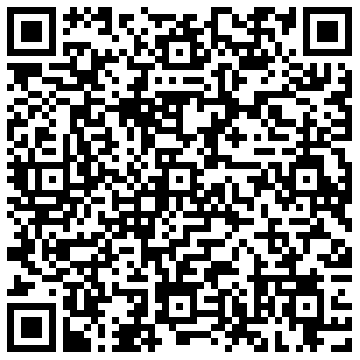 【具体职位描述】Main Responsibilities：60%  Supply & Demand (S&D) Management and Communication•	Gather, analyze and input key information concerning the different agricultural products into the local Chinese S&D (supply and demand balance sheet);•	Manage and keep the local S&D up to date. Discuss locally and with the different trading desks in Geneva;•	Make weekly S&D changes report;•	Connect with the different merchants on feed demand, and analyze and report the impacts in the market.•	Communicate clearly with different trading teams in Cargill about S&D.40%  Price/quant analysis•	Monitor the different agricultural products’ prices in key locations, including Northeast origination areas, Dalian, Shandong, YRB, Fujian and Guangdong;•	Maintain & analyze daily cash prices and correlate them with DCE futures prices and world prices;•	Report price changes in the various regions, more specifically on how price changes affect import and export economics.Position Requirements：•	Bachelor and above•	University undergraduates who have the passion to learn & grow with the organization through on job practice;•	Strong analytical skills and commercial sense;•	Proven numerical agility;•	Good communication and interpersonal relationship skills;•	Willing to step forward with new ideas and challenge status quo;•	Acting with conviction and integrity;•	Result oriented and accountable•	Fluent in both Mandarin and English, written and verbal.